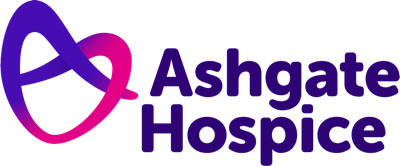 Ashgate Hospice Supportive Care Services Referral Form Ashgate HospiceAshgate RoadOld BramptonChesterfieldDerbyshireS42 7JDMain Reception: 01246 568801 Website: www.ashgatehospice.org.ukEmail: supportivecarereferrals@ashgatehospice.org.ukGuidance: Please complete ALL sections below.**REFERRALS MAY NOT BE ACCEPTED IF THE REQUESTED INFORMATION IS INCOMPLETE**
Please return completed forms to the email stated above. Guidance: Please complete ALL sections below.**REFERRALS MAY NOT BE ACCEPTED IF THE REQUESTED INFORMATION IS INCOMPLETE**
Please return completed forms to the email stated above. CLIENT DETAILS:CLIENT DETAILS:Name:  DOB:  Please ensure DOB is entered. Address: Contact No: NHS No:GP Details:Is the client a patient?        YES/NO                                            If Yes, please state the nature of the illness – provide more detailed information:Is the client a patient?        YES/NO                                            If Yes, please state the nature of the illness – provide more detailed information:Is the client aware of the referral to Supportive Care Service?  YES/NO  If No, please state the reason:Is the client aware of the referral to Supportive Care Service?  YES/NO  If No, please state the reason:If this person is caring for a person receiving palliative care, please provide that person’s name and relationship to the client you are referring:  If this person is caring for a person receiving palliative care, please provide that person’s name and relationship to the client you are referring:  REASON FOR REFERRAL:REASON FOR REFERRAL:Presenting issue/precipitating event:Presenting issue/precipitating event:Effect on personal and work life/emotional wellbeing:Effect on personal and work life/emotional wellbeing:Please provide information about specific cultural/health/language needs, etc that need to be taken account of: Please provide information about specific cultural/health/language needs, etc that need to be taken account of: Identify any risk factors – ie: household members, pets, infection control:      Identify any risk factors – ie: household members, pets, infection control:      What benefit do you think Supportive Care Service involvement will bring to the client?What benefit do you think Supportive Care Service involvement will bring to the client?DETAILS OF REFERRER:DETAILS OF REFERRER:Name:Date of Referral: Job Title: BaseContact Details:Mobile NoEmail Address